Всемирный день здоровья 2023: история и традиции праздникаВсемирный день здоровья в 2023 году позволяет вспомнить о важности душевного и физического здоровья, а также необходимости его своевременной профилактики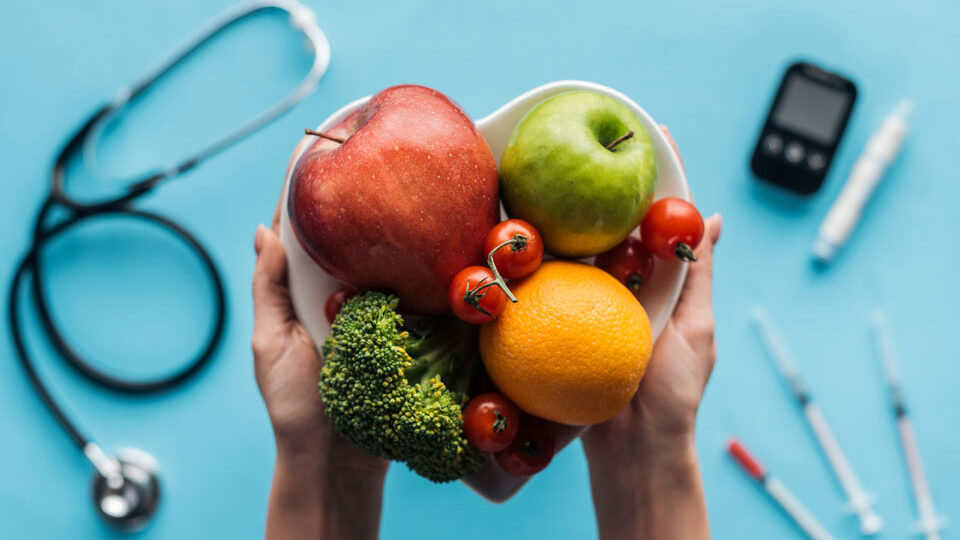 Когда отмечается Всемирный день здоровьяВсемирный день здоровья 2023 отмечается 7 апреля. Это важный праздник для каждого, кто заботится о своем благополучии, здоровом теле и крепком духе.История праздникаТема здоровья уже многие века затрагивает умы человечества. С каждым десятилетием продолжительность жизни человека увеличивается — все благодаря постоянному развитию, совершенствованию медицины и регулярных открытий в этой области. Еще несколько десятков лет назад люди умирали от болезней, которые сейчас успешно лечатся и не вызывают панического страха и растерянности. Однако существует немало пробелов и нерешенных проблем в области медицины, которые требуют ежедневной проработки.Рассматривая этот вопрос с глобальной точки зрения, постоянно ухудшающаяся ситуация с экологией, нестабильной экономикой, отсутствием доступной медицины в некоторых странах не способствует качественной и здоровой жизни. Для решения этих вопросов была создана Всемирная организация здравоохранения, в обязанности которой входит разработка научных программ и исследований, создание стандартов и контроль в их всеобщем соблюдении, оценка ситуации в области здравоохранения и принятие мер для ее улучшения.ВОЗ сотрудничает со многими странами и правительствами в осуществлении национальных стратегий и соблюдении коллективных обязательств. Они консультируют министерства здравоохранения разных государств, содействуют расширению возможностей по профилактике, лечению и помощи во всех сферах здравоохранения.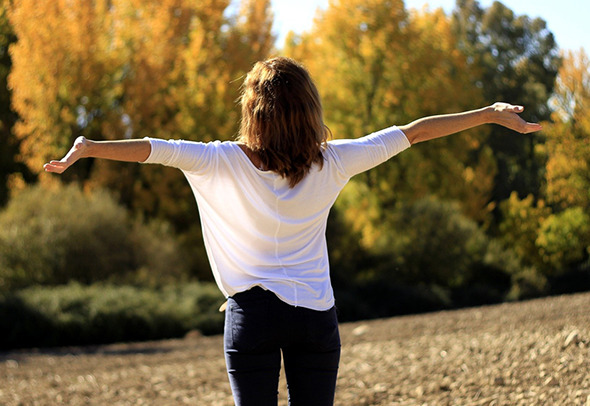 Датой появления ВОЗ считается 7 апреля 1948 года, когда был подписан устав организации. А начиная с 1950 года в эту же дату появился Всемирный день здоровья, позволяющий ежегодно поднимать вопросы, которые затрагивают все человечество и непосредственно влияют на нашу жизнь. Это наше здоровье и долголетие.Традиции праздникаВсемирный день здоровья сопровождается массовыми мероприятиями, конференциями и флешмобами.В медучреждениях в этот день проводятся бесплатные консультации основных специалистов. Здесь можно измерить давление, проверить уровень сахара в крови, получить важную информацию о том, как не допустить появления и развития многих заболеваний, о необходимости ежегодного медобследования в целях раннего выявления проблем со здоровьем.С каждым годом все больший отклик получают мобильные медицинские центры, где можно также послушать полезную информацию, пройти обследование, получить необходимые рекомендации.Ежегодно всемирный день здоровья проходит под определенным лозунгом и имеет четкую тематику. Затрагивается та тема, которая является самой проблемной, требующей вмешательства и контроля в данный момент.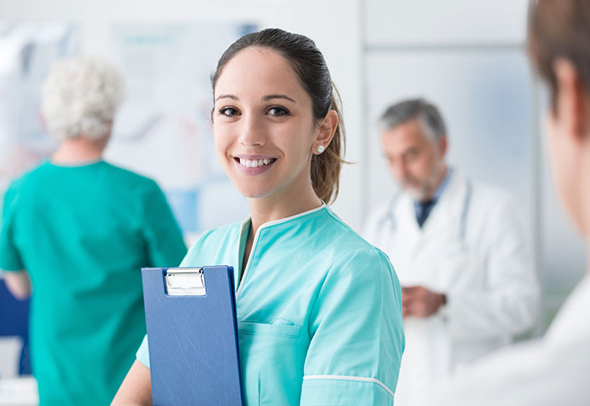 Рекомендации ВОЗОсновной и самой важной составляющей здоровья ВОЗ назвал постоянную физическую активность. Причем не стоит путать ее с физическими упражнениями, которые являются только одним из пунктов в данном направлении.Под физической активностью понимается какое-либо телодвижение, требующее сокращения мышц и затрат энергии.Недостаточная физическая активность — одна из причин многих неинфекционных заболеваний, таких как рак, диабет, болезни сердца. Это четвертая по значимости причина глобальной смертности населения.Физическая активность включает в себя любой вид движения, будь то ходьба, танцы, игры, спорт. Не зря говорят: «движение – это жизнь».С этим немаловажным пунктом также связано питание. Ведь в настоящее время процент ожирения среди людей как детского, так и зрелого возраста крайне велик, что также сказывается на качестве здоровья.В отношении питания рекомендации ВОЗ следующие.Поддерживать надлежащий энергообмен и здоровый вес.Перейти от потребления насыщенных жиров к ненасыщенным (рыба, семена льна, орехи, кунжутное и льняное масло и т.д.).Исключить из питания трансжирные кислоты.Увеличить процент потребления фруктов и овощей, бобовых, орехов и цельнозерновых продуктов.Ограничить потребление сахара и соли. А также обеспечить йодирование соли.Таким образом соблюдение рекомендаций ВОЗ, регулярное прохождение медицинского обследования, наличие физической активности и полноценного сна позволит прожить долгую и здоровую жизнь.УЗ «Дятловская ЦРБ» врач педиатр Радомская Н.Л. 